 14.03.2022									№ 51	В соответствии с Указом Губернатора Нижегородской области от
22.10.2021 № 181 «О внесении изменений в Указ Губернатора Нижегородской
области от 13.03.2020 № 27», п. 3 ст. 28 Федерального закона от 29.12.2012 №
273-ФЗ «Об образовании в Российской Федерации» , п. 12 Порядка организации и
осуществления образовательной деятельности по основным
общеобразовательным программам – образовательным программам начального
общего, основного общего и среднего общего образования», утвержденным
приказом Министерства Просвещения РФ от 22.03.2021 № 115, письмом
департамента образования администрации города Нижнего Новгорода от
31.08.2021 № Сл-04-02-505101 «О сроках каникул в общеобразовательных
организациях города в 2021-2022 учебном году» и с целью организованного
окончания 3 четверти 2021-2022 учебного года  , на основании календарного учебного графика МАОУ «Школа № 81» на 2021-2022 учебный год	приказываю:Организовать для обучающихся весенние школьные каникулы с 21 марта 2022 года по 27 марта  2022 года ;Заместителю директора   Колотиловой С.Ю. :составить и утвердить график дежурства администрации в условиях очно - дистанционного формата исполнения должностных обязанностей на время  весенних каникул;( Приложение № 1 к настоящему приказу)предоставить в УО Сормовского района города нижнего Новгорода в срок до 24.03.2022 в электронном виде информацию об обучающихся , не приступивших к обучению и систематически пропускающих занятия по неуважительной причине по состоянию на 05.04.2022 ( Банк-1 и Банк-2) , а также информацию о детях , обучающихся в форме семейного образования ( Банк – 3);обеспечить контроль за организованным окончанием 3 четверти   и проведением весенних каникул;провести инструктивное совещание с педагогическим коллективом по требованиям пожарной безопасности , по вопросам организации пропускного режима , обеспечении безопасности 15.03.2022 ;Заместителю директора  Крыловой И.Е. :обеспечить сбор информации по итогам 3 четверти с классных руководителей 5-7 классов и учителей – предметников , работающих в данных классах;Заместителю директора  Барковской О.Н. : обеспечить сбор информации по итогам 3 четверти с классных руководителей 8-9 классов и учителей – предметников , работающих в данных классах;Заместителю директора  Мавриной О.А. :обеспечить сбор информации по итогам 3 четверти с классных руководителей 1- 4 классов и учителей – предметников , работающих в данных классах;Классным руководителям 1-11 классов :Довести информацию о сроках весенних каникул до учащихся и их родителей ( законных представителей) ;Организовать работу с родителями через социальные группы в сети Интернет , цифровую платформу АСУ по проблемам ответственности за жизнь и здоровье детей , и об ограничении перемещения детей , за исключением прогулок на свежем воздухе в период весенних каникул в целях сдерживания распространения новой коронавирусной инфекции (COVID - 19);Провести беседы с детьми по действиям , направленным на сохранении жизни и здоровья , в том числе через социальные группы в сети Интернет 19.03.2022;Провести часы общения и инструктажи с детьми , в том числе через социальные группы в сети Интернет    по правилам поведения в свободное время , о поведении на водных объектах в весенний период , о поведении вблизи железных дорог , энергообъектов, обеспечения безопасности при  занятиях различными видами спорта и играх , об опасных для жизни шалостях  , о соблюдении правил дорожного движения , о поведении во время пожаров и ЧС.Организовать работу по просвещению родителей ( законных представителей) в сфере профилактики распространения коронавирусной инфекции ( в том числе по ограничению пребывания детей в общественных местах , местах большого скопления людей , торговых центрах , сетях общественного питания.Учителям – предметникам 1 -11 класс : скорректировать календарно-тематическое планирование с целью выполнения рабочих программ по учебным предметам и курсам.сдать отчет о прохождении учебной программы курирующему администратору до 23.03.2022;Педагогу – психологу Самойлиной А.Е.  и социальному педагогу Весниной Т.В. :Обеспечить контроль за занятостью в весенние каникулы обучающихся ,стоящих на внутри школьном учете ;Провести беседы с обучающимися  и родителями о недопустимости асоциального поведения в зимние каникулы через социальные группы в сети Интернет;Заместителю директора  Сухановой М.Э. :Способствовать организации деятельности детских общественных объединений и ученического самоуправления  в порядке , установленном в ОО ;Организовать взаимодействие с инспекторами отделений по делам несовершеннолетних УВД МВД по городу Нижнему Новгороду по усилению профилактики преступлений и правонарушений среди несовершеннолетних в период весенних каникул;Организовать досуг детей  , в том числе с использованием официального сайта учреждения и сообществ в социальных сетях ( онлайн-конкурсы , тесты по интересам , ссылки на художественные , документальные фильмы . книги в соответствии с возрастом обучающихся и др.)Заместителю директора  Сусоровой О.А.:установить строжайший контроль за выполнением правил пожарной и антитеррористической безопасности , соблюдением санитарно-эпидемиологических требований в ОО;Составить и утвердить график дежурства технического персонала на период с 21.03.2022 по 27.03.2022 ( Приложение № 2 к настоящему приказу);провести комплекс организационных мероприятий по обеспечению нормативного содержания всех зданий и сооружений , территорий и тротуаров , прилегающих к образовательной организации;усилить контроль за организацией круглосуточного дежурства  ответственных по зданию , охраны ОО и содержанию в надлежащем порядке зданий , подвальных и чердачных помещений , лестничных клеток; провести инструктивное совещание с техническим персоналом по требованиям пожарной безопасности , по вопросам организации пропускного режима , обеспечения антитеррористической безопасности в срок до 21.03.2022;принять дополнительные меры по усилению контроля  за пропускной системой в ОО , за сохранностью личного имущества , усилить пропускной режим допуска граждан и автотранспорта на пришкольную территорию;исключить возможность нахождения бесхозных транспортных средств в непосредственной близости от охраняемой территории и в случае обнаружения подозрительных объектов незамедлительно сообщить об этом в правоохранительные органы на местах;исключить бесконтрольное пребывание посторонних лиц на территории ОО;обеспечить надёжный круглосуточный контроль за вносимыми ( ввозимыми) на территорию ОО предметами ручной клади и грузами;12. Контроль за исполнением приказа оставляю за собой.Директор                                                                              Кнутов А.Н.Приложение № 1 к приказу  № 51  от 14.03.2022График дежурства администрации МАОУ «Школа № 81»21.03.2022 по 27.03.2022 годаПриложение № 2 к приказу  №  51  от 14.12.2021График дежурства сторожей  МАОУ «Школа № 81»21.03.2022 по 27.03.2022 годаС приказом ознакомлены :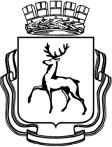 Департамент образования  администрации  города  Нижнего  НовгородаМуниципальное автономное общеобразовательное учреждение«Школа № 81»ПРИКАЗОб организованном окончании 3 четверти , о проведении весенних каникул , о предупреждении детского травматизма в весеннее время , дни школьных каникул и об усилении работы по безопасности ОООб организованном окончании 3 четверти , о проведении весенних каникул , о предупреждении детского травматизма в весеннее время , дни школьных каникул и об усилении работы по безопасности ОООб организованном окончании 3 четверти , о проведении весенних каникул , о предупреждении детского травматизма в весеннее время , дни школьных каникул и об усилении работы по безопасности ООДень неделиФИОДолжностьТелефон21.03.2022(понедельник)Суханова Мария ЭдуардовнаЗаместитель директора 8960167330322.03.2022(вторник)Барковская Ольга НиколаевнаЗаместитель директора 8905190078423.03.2022(среда)Колотилова Светлана ЮрьевнаЗаместитель директора 8960196307524.03.2022(четверг)Маврина Оксана АлександровнаЗаместитель директора 8905011930825.03.2022(пятница)Крылова Ирина ЕвгеньевнаЗаместитель директора 8987531991026.03.2022(суббота)Сусорова Ольга АлександровнаЗаместитель директора 8920251579227.03.2022(воскресенье)Кнутов Алексей НиколаевичДиректор89625087257День неделиФИОТелефон21.03.2022(понедельник)Ярков Сергей ЛукьяновичСевекян Акоп Мнацаканович890671254718952443526622.03.2022(вторник)Ярков Сергей ЛукьяновичСевекян Акоп Мнацаканович890671254718952443526623.03.2022(среда)Ярков Сергей ЛукьяновичДанилюк Дмитрий Владимирович890671254718920068013124.03.2022(четверг)Ярков Сергей ЛукьяновичДанилюк Дмитрий Владимирович890671254718920068013125.03.2022(пятница)Ярков Сергей ЛукьяновичСевекян Акоп Мнацаканович890671254718952443526626.03.2022(суббота)Ярков Сергей ЛукьяновичДанилюк Дмитрий Владимирович890671254718920068013127.03.2022(воскресенье)Севикян Акоп Мнацаканович89524435266№ п.п.ФИОРоспись1Антонова Ольга Валерьевна2Артюхина Наталия Викторовна3Багдасарян Сирануш Мовсесовна4Барковская Ольга Николаевна5Важдаева Елена Александровна6Варламова Юлия Евгеньевна7Веснина Татьяна Владимировна8Голяндина Евгения Викторовна9Грищенко Елена Геннадьевна15Давыдова Дарья Анатольевна10Дегтярева Юлия Вадимовна11Деулина Татьяна Валерьевна12Дырдина Елена Григорьевна13Дырдина Елена Ивановна14Замахина Нина Валентиновна18Исаева Наталия Юрьевна19Капочкина Антонина Николаевна20Каразанова Марина Викторовна21Кнутова Мария Игоревна22Колотилова Светлана Юрьевна23Крылова Ирина Евгеньевна24Кузьменко Александр Владимирович25Кулькова Екатерина Максимовна26Курепина Юлия Дмитриевна27Лушина Ольга Владимировна28Маврина Оксана Александровна29Михеева Екатерина Владимировна30Мозговая Юлия Викторовна17Мясникова Светлана Юрьевна31Новоженина Оксана Владимировна16Орехова Виктория Михайловна32Пантелеева  Ольга Юрьевна33Прометова Надежда Михайловна34Путихина Ольга Алексеевна35Пятковская Анна Рудольфовна36Рысина Елена Юрьевна37Саблина Анна Николаевна38Самойлина Анна Александровна39Святкина Людмила Николаевна40Сиднева Ирина Павловна41Синица Мария Владимировна42Смирнова Мария Викторовна43Сорокина Елена Борисовна44Суханова Мария Эдуардовна45Тимонова Наталья Евгеньевна46Улякина Татьяна Михайловна47Ходырева Ольга Борисовна48Царева Юлия Владимировна49Чапарина Галина Владимировна50Чередниченко Татьяна Анатольевна51Черных Надежда Вячеславовна52Чиклимова Наталья Валентиновна53Шестакова Светлана Владимировна54Сусорова Ольга Александровна55Севекян Акоп Мнацаканович56Данилюк Дмитрий Владимирович57Ярков Сергей Лукьянович